КАРАР                                                                                ПОСТАНОВЛЕНИЕ«09»  апреля   2018 г.                                                                                   № 13О присвоении  адреса нежилым  строениям.    	Руководствуясь  статьями Федерального закона от 06.10.2003 №131-ФЗ (в ред. От 28.12.2013 № 443-ФЗ)  «Об общих принципах организации  местного самоуправления в Российской  Федерации», а также  в соответствии  с Постановлением  Правительства Российской Федерации  от 19.11.2014 № 1221 «Об утверждении  Правил  присвоения, изменения  и аннулирования  адресов» постановляю:нежилым  строениям   расположенным:1.1     на земельном участке  с кадастровым номером 02:05:060402:48, площадью  4920 кв.м. присвоить  адрес: 453474, Республика Башкортостан, Аургазинский район, д. Кальчирбуран, ул. Центральная, д. 60а;             1.2 на земельном участке  с кадастровым номером 02:05:060402:148, площадью  8152 кв.м. присвоить  адрес: 453474, Республика Башкортостан, Аургазинский район, д. Кальчирбуран, ул. Центральная, д. 60г;          1.3    на земельном участке  с кадастровым номером 02:05:060402:135, площадью  5799 кв.м. присвоить  адрес: 453474, Республика Башкортостан, Аургазинский район, д. Кальчирбуран, ул. Центральная, д. 60д.2. Контроль за исполнением данного постановления оставляю за собой. Глава сельского поселенияНовокальчировский сельсовет                                                  Р.Р. ДиваевБашkортостан РеспубликаhыАуыргазы районы муниципаль районының Яңы Кәлсер ауыл Советыауыл биләмәhе Хакимиәте453474, Ауыргазы районы, Яңы Кәлсер ауылы.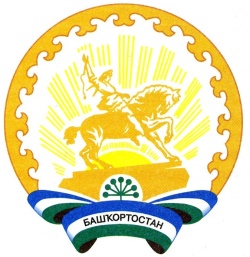 Республика БашкортостанАдминистрация сельского поселения Новокальчировский сельсовет муниципального районаАургазинский район453474, Аургазинский район, д. Новый Кальчир. Тел. 2-53-51